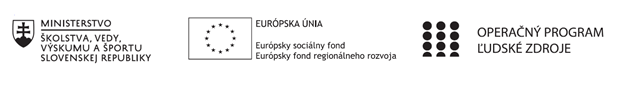 Správa o činnosti klubu anglického jazykaPríloha:Prezenčná listina zo stretnutia klubu anglického jazykaPríloha správy o činnosti klubu anglického jazyka             PREZENČNÁ LISTINAMiesto konania stretnutia: onlineDátum konania stretnutia: 09. 01. 2023Trvanie stretnutia: od 15.00 h do 18.00 hZoznam účastníkov/členov klubu anglického jazyka:Meno prizvaných odborníkov/iných účastníkov, ktorí nie sú členmi klubu anglického jazyka a podpis/y:Prioritná osVzdelávanieŠpecifický cieľ1.1.1 Zvýšiť inkluzívnosť a rovnaký prístup ku kvalitnému vzdelávaniu a zlepšiť výsledky a kompetencie detí a žiakovPrijímateľSpojená škola, Jarmočná 108, Stará ĽubovňaNázov projektuGramotnosťou k trhu práceKód projektu  ITMS2014+312011Z574Názov pedagogického klubu Klub anglického jazykaDátum stretnutia  pedagogického klubu09. 01. 2023 - Pondelok párny týždeňMiesto stretnutia  pedagogického klubuSpojená škola, organizačná zložka  Obchodná akadémia, Jarmočná 132, Stará ĽubovňaMeno koordinátora pedagogického klubuMgr. Alexandra ReľovskáOdkaz na webové sídlo zverejnenej správyhttps://oasl.edupage.org/a/gramotnostou-k-trhu-praceManažérske zhrnutie:Stručná anotácia: Cieľom stretnutia bola výmena skúsenosti z z aplikovania nových foriem práce na hodinách Anj a Nj. Učenie cudzích jazykov a ich učenie sa je umenie a ako také sa nemôže obmedzovať výlučne len na jednu vyučovaciu metódu. V posledných desaťročiach sa v pedagogickej praxi uplatňuje množstvo metód tradičných aj moderných, neexistuje jedna univerzálna vyučovacia metóda, ktorú by bolo možné označiť za najlepšiu. Niektoré metódy označované ako moderné sú v skutočnosti znovu oživené tradičné metódy.Kľúčové slová:  motivácia, tvorivosť, komunikatívny prístup, kľúčové kompetencie, komunikačné zručnosti, aktivizujúce metódy – hra, mimická hra, bežecký diktát, minimálne páry, jazykolamy, situačné metódy, inscenačné metódy (hranie rolí), zlepšenie klímy v triede. Manažérske zhrnutie:Stručná anotácia: Cieľom stretnutia bola výmena skúsenosti z z aplikovania nových foriem práce na hodinách Anj a Nj. Učenie cudzích jazykov a ich učenie sa je umenie a ako také sa nemôže obmedzovať výlučne len na jednu vyučovaciu metódu. V posledných desaťročiach sa v pedagogickej praxi uplatňuje množstvo metód tradičných aj moderných, neexistuje jedna univerzálna vyučovacia metóda, ktorú by bolo možné označiť za najlepšiu. Niektoré metódy označované ako moderné sú v skutočnosti znovu oživené tradičné metódy.Kľúčové slová:  motivácia, tvorivosť, komunikatívny prístup, kľúčové kompetencie, komunikačné zručnosti, aktivizujúce metódy – hra, mimická hra, bežecký diktát, minimálne páry, jazykolamy, situačné metódy, inscenačné metódy (hranie rolí), zlepšenie klímy v triede. Manažérske zhrnutie:Stručná anotácia: Cieľom stretnutia bola výmena skúsenosti z z aplikovania nových foriem práce na hodinách Anj a Nj. Učenie cudzích jazykov a ich učenie sa je umenie a ako také sa nemôže obmedzovať výlučne len na jednu vyučovaciu metódu. V posledných desaťročiach sa v pedagogickej praxi uplatňuje množstvo metód tradičných aj moderných, neexistuje jedna univerzálna vyučovacia metóda, ktorú by bolo možné označiť za najlepšiu. Niektoré metódy označované ako moderné sú v skutočnosti znovu oživené tradičné metódy.Kľúčové slová:  motivácia, tvorivosť, komunikatívny prístup, kľúčové kompetencie, komunikačné zručnosti, aktivizujúce metódy – hra, mimická hra, bežecký diktát, minimálne páry, jazykolamy, situačné metódy, inscenačné metódy (hranie rolí), zlepšenie klímy v triede. Hlavné body, témy stretnutia, zhrnutie priebehu stretnutia:- prístupy a metódy vo vyučovaní jazykov- motivácia vo vyučovacom procese- komunikatívny prístup zameraný na žiaka a kľúčové kompetencie- inovatívne aktivityTéma stretnutiaVýmena skúseností s aplikovaním nových progresívnych  foriem práce.13. Definovanie problému Vyučovanie cudzích jazykov sa rozvíja ako každá iná vedecká disciplína v čase a priestore. Tento proces podlieha rôznym zmenám, ale jedno je stále nemenné, v každej jeho forme ide o vzťah „učiteľ a žiak“. Preto je úloha učiteľa stále veľmi dôležitá. Pre súčasného učiteľa môže byť vyučovanie dnešného mladého človeka výzvou, stimulom pre jeho neustály profesionálny aj osobnostný rozvoj, alebo v tom horšom ale nie zriedkavom prípade, traumou. Vyučovanie cudzieho jazyka, hlavne anglického, je ešte zložitejším procesom, keďže angličtina sa za posledné roky posunula do roviny univerzálneho dorozumievacieho prostriedku. Nie je jednoduché súperiť s ponukou nekonečného množstva zaručených metód ako naučiť jazyk rýchlo a efektívne. Klasický učiteľ, ktorý má väčšinou za cieľ naučiť jazyk kvalitne, musí hľadať postupy, ako čo najviac zefektívniť vyučovanie anglického jazyka, pričom vo svojom úsilí je často odkázaný iba na sebaCiele, obsah a metódy by mal učiteľ voliť v súlade s vekom, záujmami, momentálnymi potrebami, názormi, prostredím a doterajšími poznatkami danej triedy. Učivo by malo byť vysvetľované viacerými spôsobmi a precvičované v rozmanitých kontextoch a situáciách, aby každý študent bol schopný učebný materiál pochopiť a spracovať po svojom. Aby bolo vyučovanie zmysluplné, malo by byť čo najviac prepojené so skutočným životom. Ak študenti môžu využiť vlastné zážitky a skúsenosti z ich každodenného života, vyučovanie je pre nich zaujímavé a výsledky sú dlhodobejšie. Pre efektívne vyučovanie je nevyhnutná pozitívna atmosféra, keďže negatívne emócie proces vyučovania sťažujú, alebo ho úplne znemožňujú. Ak je v triede nevhodná atmosféra, učiteľ by sa mal snažiť odstrániť ju, uvoľniť napätie a bariéry medzi študentmi. Mal by pôsobiť tak, aby sa študenti na jeho hodinách cítili príjemne a uvoľnene. Študenti by nemali byť zaťažovaní množstvom teoretických poznatkov. Systém daného jazyka by mali ovládať to tej miery, aby boli schopní plynule a správne komunikovať. Taktiež je zbytočné pasívne učenie sa irelevantnej slovnej zásoby a fráz. Slovná zásoba by mala byť vhodne volená podľa veku, potrieb a záujmov študentov, aby bolo jej učenie zmysluplné a pre študentov zaujímavé. Študenti by mali byť aktívne zapájaní do vyučovacieho procesu, neustála interakcia medzi učiteľom a študentom je veľmi dôležitá. Veľmi významnú úlohu pri učení zohráva motivácia. Každý výsledok a úspech učenia sa vo veľkej miere závisí od motivácie. Ak študent prejavuje značný záujem o predmet, ľahšie si ho osvojí a zapamätá. Niet divu, že študenti, ktorí sú silne motivovaní, dosahujú vysokú úroveň ovládania cudzieho jazykaUčenie cudzích jazykov a ich učenie sa je umenie a ako také sa nemôže obmedzovať výlučne len na jednu vyučovaciu metódu. V posledných desaťročiach sa v pedagogickej praxi uplatňuje množstvo metód tradičných aj moderných, neexistuje jedna univerzálna vyučovacia metóda, ktorú by bolo možné označiť za najlepšiu. Niektoré metódy označované ako moderné sú v skutočnosti znovu oživené tradičné metódyV Európe i mimo nej je dnes uznávaný a praktizovaný komunikatívny prístup zameraný na žiaka, ktorý je výsledkom priekopníckej práce Rady Európy. Podstatou tohto prístupu je „rozvoj a podpora praktickejších a viac motivačných prístupov k technikám výučby, založených na bežných komunikačných potrebách tých, ktorí sa učia jazyk“Jazyková a interkultúrna dimenzia vo vyučovaní cudzích jazykov sa dá budovať nielen v škole, ale aj v rámci samovzdelávania na základe využitia autentických materiálov (hudba, literatúra, video, internet, DVD). V školskom prostredí budovanie interkultúrnej kompetencie zahŕňa: - rozvoj interkultúrnych postojov (otvorenosť, zvedavosť,...), - vedomosti o sociálnych skupinách a procesoch spoločnosti, - schopnosť interpretovať udalosti, dokumenty z vlastnej kultúry a iných kultúr, - schopnosť kriticky hodnotiť produkty vlastnej kultúry aj iných kultúr. Najdôležitejšie a pravdepodobne rozhodujúce kompetencie „učiacich sa“ a „učiteľov“ pri vytváraní a udržovaní interaktívneho učebného prostredia v škole potom sú: - kritické myslenie, t.j. schopnosť nachádzať, analyzovať a vyberať informácie využívaním interdisciplinárnych znalostí, rozmanitých zručností a kritického prístupu, prijímanie informovaných rozhodnutí založených na dôkazoch a zmena pozícií zoči voči presvedčivým a pádnym argumentom; - kreatívne myslenie, t.j. schopnosť nachádzať nové, nezvyčajné spôsoby spájania faktov v procese riešenia problémov, ktoré minimalizujú nežiaduce zovšeobecnenia, predsudky a stereotypy; - prosociálne a prospoločenské myslenie, t.j. schopnosť analyzovať fakty a problémy a vyberať si v súvislosti spotrebami iných a spoločnosti ako celku, boj proti sebectvu a etnocentrizmu, otvorenosť pri komunikácií s inými a schopnosť poučiť sa zo skúseností iných; - myslenie orientované na budúcnosť, t.j. schopnosť vnímať problémy a hodnotiť rozhodnutia s ohľadom na skúsenosti s cieľom vybudovať spravodlivejšiu budúcnosť.Ak má učiteľ viesť študentov k tvorivosti, musí byť sám tvorivou osobnosťou. Znamená to, že by mal byť otvorený a citlivý k druhým, mal by sa vyznačovať toleranciou k odlišným názorom, ale súčasne by mal byť náročný a vytrvalý pri sledovaní problémov  a realizácií nápadov.Do výchovno- vzdelávacieho procesu by mali byť zaradené inovatívne metódy ako : - aktivity na upevnenie a rozšírenie slovnej zásoby- aktivity na zdokonalenie výslovnosti- aktivity využívajúce drámu, simuláciu, hranie rolíSprávna motivácia má nezastupiteľný podiel na rozvíjaní kreativity. Preto je potrebné vytvoriť príležitosť, aby sme mohli každého pochváliť – mala by sa vytvoriť taká situácia, aby aj slabší študenti mohli byť pochválení. Dá sa to dosiahnuť pomocou individualizovaných úloh, ktoré zohľadňujú špecifickosť slabších študentov. Učiteľ na základe poznania ich možností im dá splniť také úlohy, v ktorých môžu vyniknúť. Hodnotiť najmä významné veci – nielen výsledok, ale aj vzťah k vykonávanej činnosti. Všímať si treba tvorivosť, samostatnosť a nezávislosť úsudku, pomoc iným, snahu prekonávať prekážky, ktoré stoja v ceste pri dosahovaní výkonov. Hodnotiť významné veci znamená hodnotiť hodnotu osobnosti. Konkrétny čin môže byť kritizovaný, no máme pochváliť osobnosť. Viac odmeňovať ako kritizovať – znamená, že len jednu tretinu by mali tvoriť kritické poznámky, dve tretiny by sa mali týkať pozitívneho hodnotenia. Hlavné body, témy stretnutia, zhrnutie priebehu stretnutia:- prístupy a metódy vo vyučovaní jazykov- motivácia vo vyučovacom procese- komunikatívny prístup zameraný na žiaka a kľúčové kompetencie- inovatívne aktivityTéma stretnutiaVýmena skúseností s aplikovaním nových progresívnych  foriem práce.13. Definovanie problému Vyučovanie cudzích jazykov sa rozvíja ako každá iná vedecká disciplína v čase a priestore. Tento proces podlieha rôznym zmenám, ale jedno je stále nemenné, v každej jeho forme ide o vzťah „učiteľ a žiak“. Preto je úloha učiteľa stále veľmi dôležitá. Pre súčasného učiteľa môže byť vyučovanie dnešného mladého človeka výzvou, stimulom pre jeho neustály profesionálny aj osobnostný rozvoj, alebo v tom horšom ale nie zriedkavom prípade, traumou. Vyučovanie cudzieho jazyka, hlavne anglického, je ešte zložitejším procesom, keďže angličtina sa za posledné roky posunula do roviny univerzálneho dorozumievacieho prostriedku. Nie je jednoduché súperiť s ponukou nekonečného množstva zaručených metód ako naučiť jazyk rýchlo a efektívne. Klasický učiteľ, ktorý má väčšinou za cieľ naučiť jazyk kvalitne, musí hľadať postupy, ako čo najviac zefektívniť vyučovanie anglického jazyka, pričom vo svojom úsilí je často odkázaný iba na sebaCiele, obsah a metódy by mal učiteľ voliť v súlade s vekom, záujmami, momentálnymi potrebami, názormi, prostredím a doterajšími poznatkami danej triedy. Učivo by malo byť vysvetľované viacerými spôsobmi a precvičované v rozmanitých kontextoch a situáciách, aby každý študent bol schopný učebný materiál pochopiť a spracovať po svojom. Aby bolo vyučovanie zmysluplné, malo by byť čo najviac prepojené so skutočným životom. Ak študenti môžu využiť vlastné zážitky a skúsenosti z ich každodenného života, vyučovanie je pre nich zaujímavé a výsledky sú dlhodobejšie. Pre efektívne vyučovanie je nevyhnutná pozitívna atmosféra, keďže negatívne emócie proces vyučovania sťažujú, alebo ho úplne znemožňujú. Ak je v triede nevhodná atmosféra, učiteľ by sa mal snažiť odstrániť ju, uvoľniť napätie a bariéry medzi študentmi. Mal by pôsobiť tak, aby sa študenti na jeho hodinách cítili príjemne a uvoľnene. Študenti by nemali byť zaťažovaní množstvom teoretických poznatkov. Systém daného jazyka by mali ovládať to tej miery, aby boli schopní plynule a správne komunikovať. Taktiež je zbytočné pasívne učenie sa irelevantnej slovnej zásoby a fráz. Slovná zásoba by mala byť vhodne volená podľa veku, potrieb a záujmov študentov, aby bolo jej učenie zmysluplné a pre študentov zaujímavé. Študenti by mali byť aktívne zapájaní do vyučovacieho procesu, neustála interakcia medzi učiteľom a študentom je veľmi dôležitá. Veľmi významnú úlohu pri učení zohráva motivácia. Každý výsledok a úspech učenia sa vo veľkej miere závisí od motivácie. Ak študent prejavuje značný záujem o predmet, ľahšie si ho osvojí a zapamätá. Niet divu, že študenti, ktorí sú silne motivovaní, dosahujú vysokú úroveň ovládania cudzieho jazykaUčenie cudzích jazykov a ich učenie sa je umenie a ako také sa nemôže obmedzovať výlučne len na jednu vyučovaciu metódu. V posledných desaťročiach sa v pedagogickej praxi uplatňuje množstvo metód tradičných aj moderných, neexistuje jedna univerzálna vyučovacia metóda, ktorú by bolo možné označiť za najlepšiu. Niektoré metódy označované ako moderné sú v skutočnosti znovu oživené tradičné metódyV Európe i mimo nej je dnes uznávaný a praktizovaný komunikatívny prístup zameraný na žiaka, ktorý je výsledkom priekopníckej práce Rady Európy. Podstatou tohto prístupu je „rozvoj a podpora praktickejších a viac motivačných prístupov k technikám výučby, založených na bežných komunikačných potrebách tých, ktorí sa učia jazyk“Jazyková a interkultúrna dimenzia vo vyučovaní cudzích jazykov sa dá budovať nielen v škole, ale aj v rámci samovzdelávania na základe využitia autentických materiálov (hudba, literatúra, video, internet, DVD). V školskom prostredí budovanie interkultúrnej kompetencie zahŕňa: - rozvoj interkultúrnych postojov (otvorenosť, zvedavosť,...), - vedomosti o sociálnych skupinách a procesoch spoločnosti, - schopnosť interpretovať udalosti, dokumenty z vlastnej kultúry a iných kultúr, - schopnosť kriticky hodnotiť produkty vlastnej kultúry aj iných kultúr. Najdôležitejšie a pravdepodobne rozhodujúce kompetencie „učiacich sa“ a „učiteľov“ pri vytváraní a udržovaní interaktívneho učebného prostredia v škole potom sú: - kritické myslenie, t.j. schopnosť nachádzať, analyzovať a vyberať informácie využívaním interdisciplinárnych znalostí, rozmanitých zručností a kritického prístupu, prijímanie informovaných rozhodnutí založených na dôkazoch a zmena pozícií zoči voči presvedčivým a pádnym argumentom; - kreatívne myslenie, t.j. schopnosť nachádzať nové, nezvyčajné spôsoby spájania faktov v procese riešenia problémov, ktoré minimalizujú nežiaduce zovšeobecnenia, predsudky a stereotypy; - prosociálne a prospoločenské myslenie, t.j. schopnosť analyzovať fakty a problémy a vyberať si v súvislosti spotrebami iných a spoločnosti ako celku, boj proti sebectvu a etnocentrizmu, otvorenosť pri komunikácií s inými a schopnosť poučiť sa zo skúseností iných; - myslenie orientované na budúcnosť, t.j. schopnosť vnímať problémy a hodnotiť rozhodnutia s ohľadom na skúsenosti s cieľom vybudovať spravodlivejšiu budúcnosť.Ak má učiteľ viesť študentov k tvorivosti, musí byť sám tvorivou osobnosťou. Znamená to, že by mal byť otvorený a citlivý k druhým, mal by sa vyznačovať toleranciou k odlišným názorom, ale súčasne by mal byť náročný a vytrvalý pri sledovaní problémov  a realizácií nápadov.Do výchovno- vzdelávacieho procesu by mali byť zaradené inovatívne metódy ako : - aktivity na upevnenie a rozšírenie slovnej zásoby- aktivity na zdokonalenie výslovnosti- aktivity využívajúce drámu, simuláciu, hranie rolíSprávna motivácia má nezastupiteľný podiel na rozvíjaní kreativity. Preto je potrebné vytvoriť príležitosť, aby sme mohli každého pochváliť – mala by sa vytvoriť taká situácia, aby aj slabší študenti mohli byť pochválení. Dá sa to dosiahnuť pomocou individualizovaných úloh, ktoré zohľadňujú špecifickosť slabších študentov. Učiteľ na základe poznania ich možností im dá splniť také úlohy, v ktorých môžu vyniknúť. Hodnotiť najmä významné veci – nielen výsledok, ale aj vzťah k vykonávanej činnosti. Všímať si treba tvorivosť, samostatnosť a nezávislosť úsudku, pomoc iným, snahu prekonávať prekážky, ktoré stoja v ceste pri dosahovaní výkonov. Hodnotiť významné veci znamená hodnotiť hodnotu osobnosti. Konkrétny čin môže byť kritizovaný, no máme pochváliť osobnosť. Viac odmeňovať ako kritizovať – znamená, že len jednu tretinu by mali tvoriť kritické poznámky, dve tretiny by sa mali týkať pozitívneho hodnotenia. Hlavné body, témy stretnutia, zhrnutie priebehu stretnutia:- prístupy a metódy vo vyučovaní jazykov- motivácia vo vyučovacom procese- komunikatívny prístup zameraný na žiaka a kľúčové kompetencie- inovatívne aktivityTéma stretnutiaVýmena skúseností s aplikovaním nových progresívnych  foriem práce.13. Definovanie problému Vyučovanie cudzích jazykov sa rozvíja ako každá iná vedecká disciplína v čase a priestore. Tento proces podlieha rôznym zmenám, ale jedno je stále nemenné, v každej jeho forme ide o vzťah „učiteľ a žiak“. Preto je úloha učiteľa stále veľmi dôležitá. Pre súčasného učiteľa môže byť vyučovanie dnešného mladého človeka výzvou, stimulom pre jeho neustály profesionálny aj osobnostný rozvoj, alebo v tom horšom ale nie zriedkavom prípade, traumou. Vyučovanie cudzieho jazyka, hlavne anglického, je ešte zložitejším procesom, keďže angličtina sa za posledné roky posunula do roviny univerzálneho dorozumievacieho prostriedku. Nie je jednoduché súperiť s ponukou nekonečného množstva zaručených metód ako naučiť jazyk rýchlo a efektívne. Klasický učiteľ, ktorý má väčšinou za cieľ naučiť jazyk kvalitne, musí hľadať postupy, ako čo najviac zefektívniť vyučovanie anglického jazyka, pričom vo svojom úsilí je často odkázaný iba na sebaCiele, obsah a metódy by mal učiteľ voliť v súlade s vekom, záujmami, momentálnymi potrebami, názormi, prostredím a doterajšími poznatkami danej triedy. Učivo by malo byť vysvetľované viacerými spôsobmi a precvičované v rozmanitých kontextoch a situáciách, aby každý študent bol schopný učebný materiál pochopiť a spracovať po svojom. Aby bolo vyučovanie zmysluplné, malo by byť čo najviac prepojené so skutočným životom. Ak študenti môžu využiť vlastné zážitky a skúsenosti z ich každodenného života, vyučovanie je pre nich zaujímavé a výsledky sú dlhodobejšie. Pre efektívne vyučovanie je nevyhnutná pozitívna atmosféra, keďže negatívne emócie proces vyučovania sťažujú, alebo ho úplne znemožňujú. Ak je v triede nevhodná atmosféra, učiteľ by sa mal snažiť odstrániť ju, uvoľniť napätie a bariéry medzi študentmi. Mal by pôsobiť tak, aby sa študenti na jeho hodinách cítili príjemne a uvoľnene. Študenti by nemali byť zaťažovaní množstvom teoretických poznatkov. Systém daného jazyka by mali ovládať to tej miery, aby boli schopní plynule a správne komunikovať. Taktiež je zbytočné pasívne učenie sa irelevantnej slovnej zásoby a fráz. Slovná zásoba by mala byť vhodne volená podľa veku, potrieb a záujmov študentov, aby bolo jej učenie zmysluplné a pre študentov zaujímavé. Študenti by mali byť aktívne zapájaní do vyučovacieho procesu, neustála interakcia medzi učiteľom a študentom je veľmi dôležitá. Veľmi významnú úlohu pri učení zohráva motivácia. Každý výsledok a úspech učenia sa vo veľkej miere závisí od motivácie. Ak študent prejavuje značný záujem o predmet, ľahšie si ho osvojí a zapamätá. Niet divu, že študenti, ktorí sú silne motivovaní, dosahujú vysokú úroveň ovládania cudzieho jazykaUčenie cudzích jazykov a ich učenie sa je umenie a ako také sa nemôže obmedzovať výlučne len na jednu vyučovaciu metódu. V posledných desaťročiach sa v pedagogickej praxi uplatňuje množstvo metód tradičných aj moderných, neexistuje jedna univerzálna vyučovacia metóda, ktorú by bolo možné označiť za najlepšiu. Niektoré metódy označované ako moderné sú v skutočnosti znovu oživené tradičné metódyV Európe i mimo nej je dnes uznávaný a praktizovaný komunikatívny prístup zameraný na žiaka, ktorý je výsledkom priekopníckej práce Rady Európy. Podstatou tohto prístupu je „rozvoj a podpora praktickejších a viac motivačných prístupov k technikám výučby, založených na bežných komunikačných potrebách tých, ktorí sa učia jazyk“Jazyková a interkultúrna dimenzia vo vyučovaní cudzích jazykov sa dá budovať nielen v škole, ale aj v rámci samovzdelávania na základe využitia autentických materiálov (hudba, literatúra, video, internet, DVD). V školskom prostredí budovanie interkultúrnej kompetencie zahŕňa: - rozvoj interkultúrnych postojov (otvorenosť, zvedavosť,...), - vedomosti o sociálnych skupinách a procesoch spoločnosti, - schopnosť interpretovať udalosti, dokumenty z vlastnej kultúry a iných kultúr, - schopnosť kriticky hodnotiť produkty vlastnej kultúry aj iných kultúr. Najdôležitejšie a pravdepodobne rozhodujúce kompetencie „učiacich sa“ a „učiteľov“ pri vytváraní a udržovaní interaktívneho učebného prostredia v škole potom sú: - kritické myslenie, t.j. schopnosť nachádzať, analyzovať a vyberať informácie využívaním interdisciplinárnych znalostí, rozmanitých zručností a kritického prístupu, prijímanie informovaných rozhodnutí založených na dôkazoch a zmena pozícií zoči voči presvedčivým a pádnym argumentom; - kreatívne myslenie, t.j. schopnosť nachádzať nové, nezvyčajné spôsoby spájania faktov v procese riešenia problémov, ktoré minimalizujú nežiaduce zovšeobecnenia, predsudky a stereotypy; - prosociálne a prospoločenské myslenie, t.j. schopnosť analyzovať fakty a problémy a vyberať si v súvislosti spotrebami iných a spoločnosti ako celku, boj proti sebectvu a etnocentrizmu, otvorenosť pri komunikácií s inými a schopnosť poučiť sa zo skúseností iných; - myslenie orientované na budúcnosť, t.j. schopnosť vnímať problémy a hodnotiť rozhodnutia s ohľadom na skúsenosti s cieľom vybudovať spravodlivejšiu budúcnosť.Ak má učiteľ viesť študentov k tvorivosti, musí byť sám tvorivou osobnosťou. Znamená to, že by mal byť otvorený a citlivý k druhým, mal by sa vyznačovať toleranciou k odlišným názorom, ale súčasne by mal byť náročný a vytrvalý pri sledovaní problémov  a realizácií nápadov.Do výchovno- vzdelávacieho procesu by mali byť zaradené inovatívne metódy ako : - aktivity na upevnenie a rozšírenie slovnej zásoby- aktivity na zdokonalenie výslovnosti- aktivity využívajúce drámu, simuláciu, hranie rolíSprávna motivácia má nezastupiteľný podiel na rozvíjaní kreativity. Preto je potrebné vytvoriť príležitosť, aby sme mohli každého pochváliť – mala by sa vytvoriť taká situácia, aby aj slabší študenti mohli byť pochválení. Dá sa to dosiahnuť pomocou individualizovaných úloh, ktoré zohľadňujú špecifickosť slabších študentov. Učiteľ na základe poznania ich možností im dá splniť také úlohy, v ktorých môžu vyniknúť. Hodnotiť najmä významné veci – nielen výsledok, ale aj vzťah k vykonávanej činnosti. Všímať si treba tvorivosť, samostatnosť a nezávislosť úsudku, pomoc iným, snahu prekonávať prekážky, ktoré stoja v ceste pri dosahovaní výkonov. Hodnotiť významné veci znamená hodnotiť hodnotu osobnosti. Konkrétny čin môže byť kritizovaný, no máme pochváliť osobnosť. Viac odmeňovať ako kritizovať – znamená, že len jednu tretinu by mali tvoriť kritické poznámky, dve tretiny by sa mali týkať pozitívneho hodnotenia. 14. Závery a odporúčania:• Inovovať vyučovací proces, prostredníctvom rôznych aktivizujúcich metód, alebo  kombinovať tradičné metódy a postupy s novými progresívnymi metódami • Pravidelne aplikovať aktivity na rozvoj komunikačných zručností a v čo najväčšej miere ich prepájať s reálnym životom, • Zohľadniť individuálne osobitosti žiakov, aby sa podľa možností mohol vo vyučovacom procese aktívne prejaviť každý jeden žiak •Osobnosťou a tvorivosťou prispieť  k rozvoju motivácie a tvorivosti žiakov  14. Závery a odporúčania:• Inovovať vyučovací proces, prostredníctvom rôznych aktivizujúcich metód, alebo  kombinovať tradičné metódy a postupy s novými progresívnymi metódami • Pravidelne aplikovať aktivity na rozvoj komunikačných zručností a v čo najväčšej miere ich prepájať s reálnym životom, • Zohľadniť individuálne osobitosti žiakov, aby sa podľa možností mohol vo vyučovacom procese aktívne prejaviť každý jeden žiak •Osobnosťou a tvorivosťou prispieť  k rozvoju motivácie a tvorivosti žiakov  14. Závery a odporúčania:• Inovovať vyučovací proces, prostredníctvom rôznych aktivizujúcich metód, alebo  kombinovať tradičné metódy a postupy s novými progresívnymi metódami • Pravidelne aplikovať aktivity na rozvoj komunikačných zručností a v čo najväčšej miere ich prepájať s reálnym životom, • Zohľadniť individuálne osobitosti žiakov, aby sa podľa možností mohol vo vyučovacom procese aktívne prejaviť každý jeden žiak •Osobnosťou a tvorivosťou prispieť  k rozvoju motivácie a tvorivosti žiakov  Vypracoval (meno, priezvisko)Mgr. Anna BobulskáDátum09. 01. 2023PodpisSchválil (meno, priezvisko)Mgr. Alexandra ReľovskáDátum10. 01. 2023PodpisPrioritná os:VzdelávanieŠpecifický cieľ:1.1.1 Zvýšiť inkluzívnosť a rovnaký prístup ku kvalitnému vzdelávaniu a zlepšiť výsledky a kompetencie detí a žiakovPrijímateľ:Spojená škola, Jarmočná 108, Stará ĽubovňaNázov projektu:Gramotnosťou k trhu práceKód ITMS projektu:312011Z574Názov pedagogického klubu:Klub anglického jazykač.Meno a priezviskoPodpisInštitúcia1.Mgr. Alexandra ReľovskáSŠ, org. zložka OA2.Mgr. Anna BobulskáSŠ, org. zložka OA3.PaedDr. Katarína BarlíkováSŠ, org. zložka OA4.Mgr. Lucia FrohlichováOČRSŠ, org. zložka OAč.Meno a priezviskoPodpisInštitúcia